CCNR-ZKR/ADN/WP.15/AC.2/35/INF.10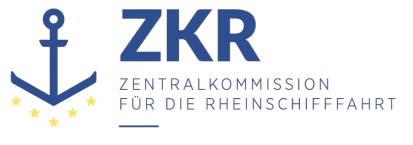 17. Juli 2019Or. DEUTSCHGEMEINSAME EXPERTENTAGUNG FÜR DIE DEMÜBEREINKOMMEN ÜBER DIE INTERNATIONALE BEFÖRDERUNGVON GEFÄHRLICHEN GÜTERN AUF BINNENWASSERSTRASSENBEIGEFÜGTE VERORDNUNG (ADN)(SICHERHEITSAUSSCHUSS)(35. Tagung, Genf, 26. bis 30. August 2019)Punkt 3 d) zur vorläufigen TagesordnungDurchführung des Europäischen Übereinkommens über die internationale Beförderung von gefährlichen Gütern auf Binnenwasserstraßen ADN: Sachkundigenausbildung		Vorschlag für die Aktualisierung des Arbeitsplans der informellen Arbeitsgruppe Sachkundigenausbildung		Vorgelegt von der Zentralkommission für die Rheinschifffahrt (ZKR) 1.	Aufgabe der informellen Arbeitsgruppe Sachkundigenausbildung ist die Erstellung und die Fortschreibung des ADN-Fragenkatalogs (Mandat gemäß Beschluss des ADN-Sicherheitsausschuss in seiner vierzehnten Sitzung: CCNR-ZKR/ADN/WP.15/AC.2/30, Nr. 38 – 40, siehe auch WP.15/AC.2/14/INF.12).2.	Schwerpunkte der Arbeiten der informellen Arbeitsgruppe Sachkundigenausbildung für die Jahre 2019/2020 sind:-	Fortschreibung des ADN-Fragenkatalogs (Priorität I, vgl. Nr. 1);-	Prüfung von ADN-Sachkundigen (Priorität I, vgl. Nr. 2);3.	Nächster Sitzungstermin: 2. – 4. April 2020 in Straßburg, Beginn 14.00 Uhr.Arbeitsweise der informellen Arbeitsgruppe „Sachkundigenausbildung“4.	Die Erarbeitung und regelmäßige Anpassung an aktuelle Änderungen des Fragenkatalogs und die Richtlinie des Verwaltungsausschusses für die Verwendung des Fragenkatalogs für die Prüfung von ADN-Sachkundigen (Kapitel 8.2 ADN) sind wichtige Grundlagen für die Ausbildung der ADN-Sachkundigen auf einem hohen Niveau. Das vorrangige Arbeitsziel der informellen Arbeitsgruppe „Sachkundigenausbildung“ ist es sicherzustellen, dass der Fragenkatalog und die Richtlinie der jeweils gültigen Fassung der dem ADN beigefügten Verordnung entsprechen und sich an ihren Ausbildungszielen orientiert.5.	Die informelle Arbeitsgruppe trägt durch einen Erfahrungsaustausch zwischen den Vertragsparteien und mit Verbesserungsvorschlägen zur Qualitätssicherung der Sachkundigenausbildung im Rahmen des ADN bei.6.	Die informelle Arbeitsgruppe bearbeitet die ihr vom ADN-Sicherheitsausschuss zugewiesenen Aufgaben.7.	Sie berät über bekanntgewordene Auslegungs- und Vollzugsfragen zu Kapitel 8.2 ADN, und erarbeitet Änderungsvorschläge für den ADN-Sicherheitsausschuss zur Vorschriftenentwicklung in Bezug auf die Sachkundigenausbildung. Die Delegationen können direkt in der infAG Vorschläge einbringen, die in der folgenden Sitzung vom ADN-Sicherheitsausschuss zu bestätigen sind.8. 	Für den zeitlichen Ablauf der Arbeiten werden ein bis zwei Sitzungen jährlich vorgesehen und zwar,im März ungerader Jahre, um die Anpassung des Fragenkatalogs an die in Vorbereitung befindlichen Änderungen der dem ADN beigefügten Verordnung und die Ergänzung fehlender Themen vorzubereiten und die Folgen von Vorschriftenänderungen für die Sachkundigenausbildung zu erörtern;im März gerader Jahre, um die Anpassung des Fragenkatalogs und der Sachkundigenausbildung an die im Folgejahr in Kraft tretende Fassung der dem ADN beigefügten Verordnung durchzuführen und im August dem ADN-Sicherheitsausschuss zur Beschlussfassung vorzulegen. Aus diesem Beschluss resultierender Bedarf für Nacharbeiten könnte im September erledigt werden.9.	Ausbildungsstellen sowie, Schulungs- und Prüfungsveranstalter werden in die Bearbeitung des Fragenkatalogs und die Erörterung von Fragen zur Sachkundigenausbildung eingebunden und haben die Möglichkeit, Fragen zur Aufnahme in den Fragenkatalog und Änderungen der dem ADN beigefügten Verordnung vorzuschlagen. Ferner werden sie gebeten, die vorgelegten Fragen und Änderungsvorschläge zum ADN kritisch auf ihre Eignung und Umsetzbarkeit zu prüfen. Schwer verständliche und unklare Fragen des Fragenkatalogs sollen dem ADN-Sicherheitsausschuss gemeldet werden, der die informelle Arbeitsgruppe jeweils mit einer entsprechenden Prüfung beauftragt.10.	Der Fragenkatalog des ADN-Verwaltungsausschusses ist verbindliche Grundlage der von den Vertragsparteien durchzuführenden Prüfungen zur Bescheinigung der besonderen Kenntnisse des ADN.  Er wird den Delegationen des ADN-Sicherheitsausschusses zur Weiterleitung an die zuständigen Behörden, Ausbildungsstellen und Prüfungsstellen zur Verfügung gestellt. Es werden voraussichtlich etwa 50 Multiple-Choice-Fragen pro Jahr im Zuge der laufenden Anpassungen bearbeitet. Daraus werden etwa 20 Seiten Text resultieren, die entsprechend zu übersetzen sind. Die Sprachfassungen sind entsprechend schnellstmöglich nachzuführen. Die ZKR erklärt sich bereit, [über die generelle Unterstützung der UNECE zur Bearbeitung des ADN hinausgehend], die Übersetzung von 20 Seiten Text (Multiple-Choice-Fragen) aus dem Deutschen in eine Sprache der UNECE sicher zu stellen.11.	Die Fallfragen müssen voraussichtlich in den nächsten zwei Jahren hinsichtlich ihrer Aktualität kontrolliert werden.***Nr.AufgabenAuftrag/
VeranlassungBeginnEndeReferenzPrioritätAufgabenbeschreibungAufgabenbeschreibungAufgabenbeschreibungAufgabenbeschreibungBearbeiter1.Fortschreibung des ADN-FragenkatalogsCCNR-ZKR/ADN WP.15/AC.2/32, Nr. 53WP.15/AC.2/14/ INF.12CCNR-ZKR/ADN WP.15/AC.2/42, Nr. 48 – 5102/201904/2021I1.1Prüfen, ob die entwickelte Systematik (Arbeitsweise) eine regelmäßige und effiziente Fortschreibung des ADN Fragenkatalogs ermöglicht.Prüfen, ob die entwickelte Systematik (Arbeitsweise) eine regelmäßige und effiziente Fortschreibung des ADN Fragenkatalogs ermöglicht.Prüfen, ob die entwickelte Systematik (Arbeitsweise) eine regelmäßige und effiziente Fortschreibung des ADN Fragenkatalogs ermöglicht.Prüfen, ob die entwickelte Systematik (Arbeitsweise) eine regelmäßige und effiziente Fortschreibung des ADN Fragenkatalogs ermöglicht.CCNR-ZKR/ADN/WG/ CQ/2012/81.2Den ADN Fragenkatalog, Stand: Januar 2019, an das ADN 2021 anpassen Den ADN Fragenkatalog, Stand: Januar 2019, an das ADN 2021 anpassen Den ADN Fragenkatalog, Stand: Januar 2019, an das ADN 2021 anpassen Den ADN Fragenkatalog, Stand: Januar 2019, an das ADN 2021 anpassen CCNR-ZKR/ADN/ WG/CQ/2019/7 bis 91.2.1Multiple-Choice-FragenMultiple-Choice-FragenMultiple-Choice-FragenMultiple-Choice-FragenADN-Fragenkatalog 2019 Gas: CCNR-ZKR/ADN/ CCNR-ZKR/ADN/WG/CQ/2019/2 rev. 2ADN-Fragenkatalog 2019 Chemie: CCNR-ZKR/ADN/WG/CQ/2019/3 rev. 2ADN-Fragenkatalog 2019 Allgemein: CCNR-ZKR/ADN/WG/CQ/2019/1 rev. 21.2.2FallfragenFallfragenFallfragenFallfragenCCNR-ZKR/ADN/ WP.15/AC.2/60 Nr. 20 mit INF.5 Nr. 14CCNR-ZKR/ADN/ WP.15/AC.2/70 Nr. 21 c)1.3Die informelle Arbeitsgruppe klärt spezifische Fragen zum Fragenkatalog, die ihr der ADN-Sicherheitsausschuss zur Bearbeitung übertragen hat und erarbeitet Entscheidungsvorlagen für den ADN-Sicherheitsausschuss.Die informelle Arbeitsgruppe klärt spezifische Fragen zum Fragenkatalog, die ihr der ADN-Sicherheitsausschuss zur Bearbeitung übertragen hat und erarbeitet Entscheidungsvorlagen für den ADN-Sicherheitsausschuss.Die informelle Arbeitsgruppe klärt spezifische Fragen zum Fragenkatalog, die ihr der ADN-Sicherheitsausschuss zur Bearbeitung übertragen hat und erarbeitet Entscheidungsvorlagen für den ADN-Sicherheitsausschuss.Die informelle Arbeitsgruppe klärt spezifische Fragen zum Fragenkatalog, die ihr der ADN-Sicherheitsausschuss zur Bearbeitung übertragen hat und erarbeitet Entscheidungsvorlagen für den ADN-Sicherheitsausschuss.1.3.1Überarbeitung der Fragen zu Erste-Hilfe-Maßnahmen unter Beachtung der Entwicklungen in CESNIÜberarbeitung der Fragen zu Erste-Hilfe-Maßnahmen unter Beachtung der Entwicklungen in CESNIÜberarbeitung der Fragen zu Erste-Hilfe-Maßnahmen unter Beachtung der Entwicklungen in CESNIÜberarbeitung der Fragen zu Erste-Hilfe-Maßnahmen unter Beachtung der Entwicklungen in CESNICCNR-ZKR/ADN/ WP.15/AC.2/70 Nr. 21 a)1.3.2Einsatz von RettungswindenEinsatz von RettungswindenEinsatz von RettungswindenEinsatz von RettungswindenCCNR-ZKR/ADN/ WP.15/AC.2/70 Nr. 21 b)1.3.3Verwendung von Feuer und offenem LichtVerwendung von Feuer und offenem LichtVerwendung von Feuer und offenem LichtVerwendung von Feuer und offenem LichtCCNR-ZKR/ADN/ WP.15/AC.2/70 Nr. 21 b)1.3.4redaktionelle Korrekturen wie z.B. Ladeplan/Stauplanredaktionelle Korrekturen wie z.B. Ladeplan/Stauplanredaktionelle Korrekturen wie z.B. Ladeplan/Stauplanredaktionelle Korrekturen wie z.B. Ladeplan/StauplanCCNR-ZKR/ADN/ WP.15/AC.2/70 Nr. 25)2Die informelle Arbeitsgruppe klärt spezifische Fragen zur Ausbildung und Prüfung von ADN-Sachkundigen, die ihr der ADN-Sicherheitsausschuss zur Bearbeitung übertragen hat und erarbeitet Entscheidungsvorlagen für den ADN-Sicherheitsausschuss.Die informelle Arbeitsgruppe klärt spezifische Fragen zur Ausbildung und Prüfung von ADN-Sachkundigen, die ihr der ADN-Sicherheitsausschuss zur Bearbeitung übertragen hat und erarbeitet Entscheidungsvorlagen für den ADN-Sicherheitsausschuss.Die informelle Arbeitsgruppe klärt spezifische Fragen zur Ausbildung und Prüfung von ADN-Sachkundigen, die ihr der ADN-Sicherheitsausschuss zur Bearbeitung übertragen hat und erarbeitet Entscheidungsvorlagen für den ADN-Sicherheitsausschuss.Die informelle Arbeitsgruppe klärt spezifische Fragen zur Ausbildung und Prüfung von ADN-Sachkundigen, die ihr der ADN-Sicherheitsausschuss zur Bearbeitung übertragen hat und erarbeitet Entscheidungsvorlagen für den ADN-Sicherheitsausschuss.2.1Anpassung der „Richtlinie des Verwaltungsausschusses für die Verwendung des Fragenkatalogs für die Prüfung von ADN-Sachkundigen an den jeweiligen Bearbeitungsstand des ADN-Fragenkatalogs“Anpassung der „Richtlinie des Verwaltungsausschusses für die Verwendung des Fragenkatalogs für die Prüfung von ADN-Sachkundigen an den jeweiligen Bearbeitungsstand des ADN-Fragenkatalogs“Anpassung der „Richtlinie des Verwaltungsausschusses für die Verwendung des Fragenkatalogs für die Prüfung von ADN-Sachkundigen an den jeweiligen Bearbeitungsstand des ADN-Fragenkatalogs“Anpassung der „Richtlinie des Verwaltungsausschusses für die Verwendung des Fragenkatalogs für die Prüfung von ADN-Sachkundigen an den jeweiligen Bearbeitungsstand des ADN-Fragenkatalogs“CCNR-ZKR/ADN/ WP.15/AC.2/2019/72.2Anwendung der Sechsmonatsfrist für Prüfungen nach den Aufbaukursen  Anwendung der Sechsmonatsfrist für Prüfungen nach den Aufbaukursen  Anwendung der Sechsmonatsfrist für Prüfungen nach den Aufbaukursen  Anwendung der Sechsmonatsfrist für Prüfungen nach den Aufbaukursen  CCNR-ZKR/ADN/ WP.15/AC.2/70 Nr. 24)CCNR-ZKR/ADN/ WP.15/AC.2/2019/72.3Status der Schulungen und Prüfungen gemäß Kapitel 8.2 der dem ADN beigefügten Verordnung, Status der Schulungen und Prüfungen gemäß Kapitel 8.2 der dem ADN beigefügten Verordnung, Status der Schulungen und Prüfungen gemäß Kapitel 8.2 der dem ADN beigefügten Verordnung, Status der Schulungen und Prüfungen gemäß Kapitel 8.2 der dem ADN beigefügten Verordnung, 2.3.1Auswertung der PrüfungsstatistikenAuswertung der PrüfungsstatistikenAuswertung der PrüfungsstatistikenAuswertung der PrüfungsstatistikenCCNR-ZKR/ADN/ WP.15/AC.2/48 Nr. 26 – 27CCNR-ZKR/ADN/ WP.15/AC.2/60 Nr. 20 mitINF.5 Nr. 6, Nr. 292.3.2Erstellung eines einheitlichen Formats und eines Verfahrens für eine (regelmäßige) Erhebung der Daten zur PrüfungsstatistikErstellung eines einheitlichen Formats und eines Verfahrens für eine (regelmäßige) Erhebung der Daten zur PrüfungsstatistikErstellung eines einheitlichen Formats und eines Verfahrens für eine (regelmäßige) Erhebung der Daten zur PrüfungsstatistikErstellung eines einheitlichen Formats und eines Verfahrens für eine (regelmäßige) Erhebung der Daten zur PrüfungsstatistikCCNR-ZKR/ADN/ WP.15/AC.2/64 Nr. 162.5Prüfung der Möglichkeit des Fernunterrichts / Onlineschulung für die Basis- und Aufbaukurse unter Berücksichtigung der Beratungen in der Gemeinsamen Tagung ADR/RID/ADNPrüfung der Möglichkeit des Fernunterrichts / Onlineschulung für die Basis- und Aufbaukurse unter Berücksichtigung der Beratungen in der Gemeinsamen Tagung ADR/RID/ADNPrüfung der Möglichkeit des Fernunterrichts / Onlineschulung für die Basis- und Aufbaukurse unter Berücksichtigung der Beratungen in der Gemeinsamen Tagung ADR/RID/ADNPrüfung der Möglichkeit des Fernunterrichts / Onlineschulung für die Basis- und Aufbaukurse unter Berücksichtigung der Beratungen in der Gemeinsamen Tagung ADR/RID/ADNCCNR-ZKR/ADN/ WP.15/AC.2/68 Nr. 252.6Prüfung des EBU/ESO Vorschlags zur Verlängerung der Prüfungszeit von 60 Minuten auf xx MinutenPrüfung des EBU/ESO Vorschlags zur Verlängerung der Prüfungszeit von 60 Minuten auf xx MinutenPrüfung des EBU/ESO Vorschlags zur Verlängerung der Prüfungszeit von 60 Minuten auf xx MinutenPrüfung des EBU/ESO Vorschlags zur Verlängerung der Prüfungszeit von 60 Minuten auf xx MinutenCCNR-ZKR/ADN/ WP.15/AC.2/68 Nr. 24CCNR-ZKR/ADN/ WP.15/AC.2/70 Nr. 273.Allgemeine Fragen zur Ausbildung klären01/201904/2021IIDie informelle Arbeitsgruppe klärt spezifische Fragen zum Fragenkatalog, die ihr der ADN-Sicherheitsausschuss zur Bearbeitung überträgt und erarbeitet Entscheidungsvorlagen für den ADN-Sicherheitsausschuss.Die informelle Arbeitsgruppe klärt spezifische Fragen zum Fragenkatalog, die ihr der ADN-Sicherheitsausschuss zur Bearbeitung überträgt und erarbeitet Entscheidungsvorlagen für den ADN-Sicherheitsausschuss.Die informelle Arbeitsgruppe klärt spezifische Fragen zum Fragenkatalog, die ihr der ADN-Sicherheitsausschuss zur Bearbeitung überträgt und erarbeitet Entscheidungsvorlagen für den ADN-Sicherheitsausschuss.Die informelle Arbeitsgruppe klärt spezifische Fragen zum Fragenkatalog, die ihr der ADN-Sicherheitsausschuss zur Bearbeitung überträgt und erarbeitet Entscheidungsvorlagen für den ADN-Sicherheitsausschuss.